ΔΕΛΤΙΟ ΤΥΠΟΥ ΠΕ ΦΘΙΩΤΙΔΑΣ ΛΗΨΗ ΜΕΤΡΩΝ ΠΡΟΣΤΑΣΙΑΣ ΤΗΣ ΔΗΜΟΣΙΑΣ ΥΓΕΙΑΣ  ΛΟΓΩ ΔΑΣΙΚΩΝ ΠΥΡΚΑΓΙΩΝ ΣΤΗΝ ΠΕ ΕΥΒΟΙΑΣ Λόγω της μεγάλης δασικής πυρκαγιάς στην περιοχή του Δήμου Ιστιαίας – Αιδηψού της ΠΕ Εύβοιας , η οποία ακόμη δεν έχει τεθεί υπό έλεγχο , έχει προκληθεί  επιβάρυνση της ατμόσφαιρας σε πολλές περιοχές της ΠΕ Φθιώτιδας.Η λήψη μέτρων προστασίας από  τους πολίτες στην περιοχή της ΠΕ Φθιώτιδας  είναι αναγκαία. Για το λόγο αυτό απαιτείται μεγάλη προσοχή από τους πολίτες και ειδικά από εκείνους που έχουν αναπνευστικά προβλήματα. Σε περίπτωση που δεν είναι εφικτό προτείνεται να μετακινηθούν από τα σημεία και η παραμονή τους εντός των οικιών με τη χρήση κλιματισμού αν το επιτρέπουν οι συνθήκες. Το Τμήμα Π.Π. της Π.Ε. Φθιώτιδας απευθύνει εκ νέου έκκληση προς τους πολίτες να αποφεύγουν τις εξωτερικές μετακινήσεις Σε περίπτωση που πρέπει να εξέλθουν των κατοικιών τους να χρησιμοποιούν μάσκες προστασίας , οι οποίες παρέχουν προστασία από τα αιωρούμενα σωματίδια. και να λαμβάνουν όλα τα αναγκαία μέτρα αυτοπροστασίας όπως περιγράφονται παρακάτω:Όταν εκδηλώνονται οι πυρκαγιές, ακόμη και εάν βρίσκεστε αρκετά χιλιόμετρα  μακριά από το σημείο της πυρκαγιάς,  ο καπνός και τα αιωρούμενα σωματίδια μπορεί να φτάσουν  σε άλλη περιοχή και να επιβαρύνουν την κατάσταση της υγείας των πολιτών . Ο καπνός που προκαλείται από τις πυρκαγιές σε δάση ή και κατοικημένες περιοχές  είναι ένα μείγμα αερίων και λεπτών σωματιδίων από καμένα δέντρα και φυτά, κτίρια, δομικά υλικά, πλαστικά και άλλα στοιχεία.Ο καπνός από τις πυρκαγιές δεν μπορεί να προκαλέσει νόσο, αλλά είναι σημαντικό να προστατεύσουμε το αναπνευστικό μας σύστημα, και των οικείων μας, ηλικιωμένων ευπαθών ατόμων και μικρών παιδιών, για τις επόμενες ώρες ή και ημέρες μετά από την εκδήλωση της μεγάλης πυρκαγιάς στον Δήμο Ιστιαίας – Αιδηψού της ΠΕ Εύβοιας..Θα πρέπει να γνωρίζουμε ότι κάτω από αυτές τις συνθήκες, τίθεται σε κίνδυνο η υγεία ατόμων που πάσχουν από άσθμα,Χρόνια Αποφρακτική Πνευμονοπάθεια (ΧΑΠ)καρδιακή νόσοκαθώς και η υγεία τωνπαιδιών των εγκύων  και των πυροσβεστών και εθελοντών που επιχειρούν   Οι  ομάδες αυτών των ατόμων είναι ιδιαίτερα εκτεθειμένες στις επιπτώσεις από τον καπνό που συνοδεύουν τις μεγάλες πυρκαγιέςΑναπνευστικά προβλήματαΑναπνευστικά προβλήματα μπορεί να εμφανιστούν αμέσως με την εκδήλωση πυρκαγιάς, σε μικρή ή μεγάλη ακτίνα από το σημείο της φωτιάς, τα οποία μπορεί να επιμένουν ανάλογα με την κατάσταση της υγείας των πολιτών  και των ατόμων που ανήκουν στις ευπαθείς  ομάδες, και μπορεί να προκαλέσουν :•	Βήχα•	Δυσχέρεια στην αναπνοή, δύσπνοια •	Εκδήλωση ασθματικής κρίσης•	Τσούξιμο στα μάτια•	Κάψιμο στο λαιμό•	Ρινική καταρροή•	Πονοκεφάλους•	Κόπωση•	Πόνο στο στήθος•	Ταχυκαρδία Προτεινόμενα μέτρα προστασίας του πληθυσμού Μία πυρκαγιά, εκτός από την περιοχή στην οποία εκδηλώνεται, ενδέχεται να επηρεάσει και άλλες περιοχές, εξαιτίας της μεταφοράς του καπνού μέσω των ανέμων. Επομένως, η λήψη μέτρων προστασίας είναι απαραίτητη ακόμη και σε περιοχές όπου η καθημερινή δραστηριότητα δεν επηρεάζεται άμεσα, αλλά καλύπτονται από το νέφος του καπνού της πυρκαγιάς. Για το λόγο αυτό, προτείνεται η ενημέρωση του κοινού για τη λήψη των παρακάτω μέτρων προστασίας, κατά τη διάρκεια της πυρκαγιάς, στις περιοχές που είτε βρίσκονται πλησίον αυτής, είτε επηρεάζονται από τον καπνό και την αυξημένη θερμοκρασία:Πιστή τήρηση των οδηγιών των αρμόδιων αρχών.Παραμονή σε κλειστούς χώρους. Σε περίπτωση όπου κατοικημένες περιοχές βρίσκονται πλησίον μιας δασικής πυρκαγιάς κι επηρεάζονται από τον καπνό προτείνεται η ελάττωση των άσκοπων μετακινήσεων και η παραμονή σε κλειστούς χώρους χωρίς απευθείας επικοινωνία με τον εξωτερικό αέρα (κλείσιμο παραθύρων, πορτών και λοιπών διόδων αέρα προς το εσωτερικό).Εξασφάλιση του δροσισμού των εσωτερικών χώρων των κατοικιών. Κατά τη διάρκεια της νύχτας οι ένοικοι, και ιδιαίτερα αυτοί που ανήκουν σε ευαίσθητες ομάδες, προτείνεται να κοιμούνται στο πιο δροσερό σημείο των κατοικιών.Παραμονή σε κλιματιζόμενους χώρους. Δημόσια κτίρια, όπως σχολεία, νοσοκομεία, δημόσιες υπηρεσίες ή άλλες εγκαταστάσεις οι οποίες διαθέτουν συστήματα κλιματισμού μπορούν να διατεθούν για την προστασία των ευαίσθητων ομάδων από τον καπνό. Εφόσον οι κατοικίες διαθέτουν σύστημα κλιματισμού, προτείνεται η χρήση του στη λειτουργία ανακύκλωσης του εσωτερικού αέρα, ώστε να ελαχιστοποιηθεί η επιβάρυνση της ποιότητας του αέρα στους εσωτερικούς χώρους. Η επιλογή εισαγωγής «φρέσκου αέρα» που παρέχεται από ορισμένα συστήματα κλιματισμού πρέπει να απενεργοποιείται κατά τη διάρκεια της πυρκαγιάς για να αποφευχθεί η εισροή καπνού από το εξωτερικό περιβάλλον. Επίσης, είναι απαραίτητη η σωστή συντήρηση των φίλτρων των συστημάτων κλιματισμού και αν είναι εφικτή, αντικατάστασή τους με φίλτρα πιστοποιημένα για κατακράτηση ΑΣ2.5Σε περίπτωση χρήσης αυτοκινήτου, προτείνεται η ρύθμιση του συστήματος κλιματισμού του οχήματος στη λειτουργία ανακύκλωσης του εσωτερικού αέρα ώστε να ελαχιστοποιηθεί η είσοδος του καπνού στο χώρο των επιβατών. Σε κάθε περίπτωση, θα πρέπει να αποφεύγονται οι άσκοπες μετακινήσεις και να χρησιμοποιούνται τα φώτα των οχημάτων κατά τη διάρκεια της ημέρας, ώστε να αποφευχθούν ενδεχόμενα ατυχήματα λόγω χαμηλής ορατότητας. Μείωση των πηγών ρύπανσης του εσωτερικού αέρα εντός του σπιτιού. Κατά τη διάρκεια μιας πυρκαγιάς πρέπει να αποφεύγεται το κάπνισμα στο εσωτερικό των κατοικιών, το μαγείρεμα με τη χρήση ψησταριάς, η χρήση τζακιού για ψήσιμο/μαγείρεμα, η χρήση αεροζόλ και οποιαδήποτε άλλης πηγής που ενδέχεται να επιβαρύνει την ποιότητα του εσωτερικού αέρα.Χρήση μέτρων ατομικής προστασίας (ΜΑΠ) από τον καπνό. Κάποια άτομα που ανήκουν σε ευαίσθητες ομάδες ενδέχεται να απαιτηθεί να χρησιμοποιήσουν μάσκες για να προστατευθούν από τον καπνό και τις αναθυμιάσεις. Σε αυτή την περίπτωση, το φίλτρο της μάσκας πρέπει να είναι πιστοποιημένο για κατακράτηση Α.Σ.2.5 και να εξασφαλίζεται ότι η μάσκα εφαρμόζει καλά στο στόμα και τη μύτη του ατόμου. Μέτρα ατομικής προστασίας οφείλουν να λαμβάνουν, πέρα από τους πυροσβέστες, και τα συνεργεία κατάσβεσης των ΟΤΑ, καθώς και όλοι οι εθελοντές που λαμβάνουν μέρος στην κατάσβεση. Διατήρηση της θερμοκρασίας σώματος και συχνή ενυδάτωση. Επειδή η πυρκαγιά ενδέχεται να συνοδεύεται και από αύξηση της θερμοκρασίας, κατά τη διάρκειά της πρέπει να εξασφαλίζεται η αποτελεσματική ενυδάτωση του οργανισμού με τη λήψη υγρών, αποφεύγοντας την κατανάλωση ποτών που περιέχουν ζάχαρη ή αλκοόλ.Συνδρομή σε άτομα χρήζοντα βοηθείας. Ηλικιωμένα άτομα ή άτομα που ζουν μόνα τους πρέπει να δέχονται τακτικές επισκέψεις και να εξασφαλίζεται ότι οι φαρμακευτικές αγωγές που ακολουθούν δεν επηρεάζουν τη θερμορύθμισή τους. Στην τελευταία περίπτωση πρέπει να εξασφαλίζεται η επαρκής ενυδάτωσή τους και να αναζητείται ιατρική συμβουλή για την πρόληψη ενδεχόμενων επιπλοκών. Σε περίπτωση που κάποιο άτομο ή οι οικείοι του παρουσιάσουν οποιαδήποτε συμπτώματα εξαιτίας του καπνού ή των συνθηκών της πυρκαγιάς (ενδεικτικά αναφέρονται η ξηροδερμία, παραλήρημα, σπασμοί, καρδιοαναπνευστικά προβλήματα, λιποθυμίες) πρέπει να αναζητηθεί αμέσως ιατρική συνδρομή.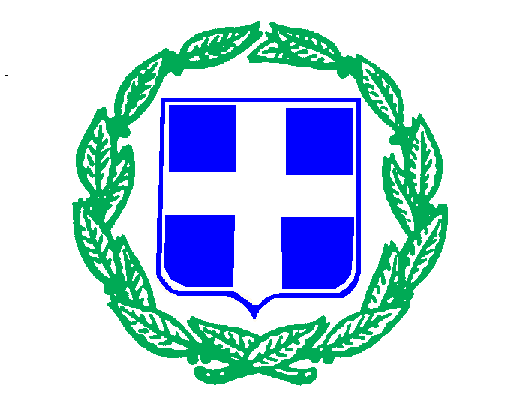 ΕΛΛΗΝΙΚΗ ΔΗΜΟΚΡΑΤΙΑΠΕΡΙΦΕΡΕΙΑ ΣΤΕΡΕΑΣ ΕΛΛΑΔΑΣ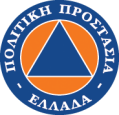 ΑΥΤΟΤΕΛΗΣ Δ/ΝΣΗ ΠΟΛΙΤΙΚΗΣ ΠΡΟΣΤΑΣΙΑΣΤΜΗΜΑ ΠΟΛΙΤΙΚΗΣ ΠΡΟΣΤΑΣΙΑΣΠ.Ε. ΦΘΙΩΤΙΔΑΣΕΛΛΗΝΙΚΗ ΔΗΜΟΚΡΑΤΙΑΠΕΡΙΦΕΡΕΙΑ ΣΤΕΡΕΑΣ ΕΛΛΑΔΑΣΑΥΤΟΤΕΛΗΣ Δ/ΝΣΗ ΠΟΛΙΤΙΚΗΣ ΠΡΟΣΤΑΣΙΑΣΤΜΗΜΑ ΠΟΛΙΤΙΚΗΣ ΠΡΟΣΤΑΣΙΑΣΠ.Ε. ΦΘΙΩΤΙΔΑΣ      Ταχ.Δνση     :  Πλ. Ελευθερίας 13      Ταχ.Κώδικας:  351 31  ΛΑΜΙΑ      Αρ.τηλεφ.     :   22313-51292        E-mail        : p.zois@pste.gov.gr